П О С Т А Н О В Л Е Н И Е	В соответствии с Положением о наградах и почетных званиях Петропавловск-Камчатского городского округа от 24.07.2008 № 51-нд,     Решением Городской Думы Петропавловск-Камчатского городского округа от 01.06.2011 № 395-нд «О представительских расходах и расходах, связанных с приобретением подарочной и сувенирной продукции в Городской Думе Петропавловск-Камчатского городского округа»,     ПОСТАНОВЛЯЮ: за вклад в развитие строительной отрасли и инфраструктуры города, качественное обслуживание муниципальных учреждений, высокую степень социальной ответственности и в честь профессионального праздника «День строителя» объявить Благодарность Главы Петропавловск-Камчатского городского округа (в рамке) коллективу ООО «Русский двор».Заместитель председателя Городской ДумыПетропавловск-Камчатскогогородского округа                                                                           С.И. Смирнов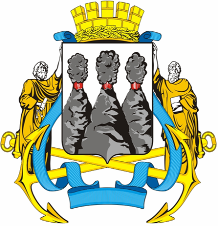 ГЛАВАПЕТРОПАВЛОВСК-КАМЧАТСКОГОГОРОДСКОГО ОКРУГА« 15 » июля  2013 г. № 89Об объявлении Благодарности Главы Петропавловск-Камчатского городского округа коллективу ООО «Русский двор»